Verwendungsnachweis 
über die Förderung der technischen Infrastruktur 
im Bereich des Regionalfernsehens 
im Jahr 20Bezugnehmend auf den Zuwendungsbescheid vom  über die technische Infrastruktur-
förderung (Senderbetriebs- und Zuführungskosten) im Jahr 20 übersenden wir anbei den Ver-
wendungsnachweis in Form eines Sachberichtes und einem zahlenmäßigen Nachweis, in dem die Verwendung der Zuwendung in zeitlicher Folge und entsprechend der Gliederung des der Bewilli-
gung zu Grunde gelegten Kostenplans dargestellt ist.Zuwendungsempfänger/in	Ansprechpartner/inDatum: Anlagen  	Sachbericht	Zahlenmäßiger Nachweis mit entsprechenden Rechnungsbelegen	ErklärungenZahlenmäßiger Nachweis
für den Zeitraum  bis  
Hinweis: 
Beim Ausfüllen der Plan-/Ist-Felder bitte NICHT die „Enter”-Taste drücken, um die automatische Berechnungsfunktion zu erhalten.Ist-ErgebnisBestätigungenEs wird bestätigt, dass	die „Allgemeinen Nebenbestimmungen für Zuwendungen zur Projektförderung (ANBest-P)” beachtet wurden,	die im zahlenmäßigen Nachweis aufgeführten Kosten alle im Bewilligungszeitraum getätigt wurden, die Belege hierüber mindestens zehn Jahre aufbewahrt werden und von der LFK oder einem von der LFK beauftragten Prüfer eingesehen werden können.	die Ausgaben notwendig waren, wirtschaftlich und sparsam verfahren worden ist und die Angaben im Verwendungsnachweis mit den Büchern und Belegen übereinstimmen,	die Vergabevorschriften gemäß Ziffer 3 der ANBest-P beachtet wurden.	mit der Zuwendung beschaffte Gegenstände (Wert über 800 Euro) ausschließlich im Eigentum des Förderungsnehmers stehen und ausschließlich von diesem genutzt werden.	Inventarnummern der Geräte sind im Verwendungsnachweis aufgeführt und für eine Überprüfung an den Geräten angebracht.	keine weiteren Zuwendungen für den gleichen Zuwendungszweck von anderen öffentlichen Stellen beantragt bzw. bezogen werden.	bei den eingereichten Unterlagen einschließlich Bild- und Tonträgern Einwilligungen der betroffenen Personen hinsichtlich der Verwertung, Speicherung und Verarbeitung der personenbezogenen Daten vorliegen. Die für die Förderung nicht relevanten Personendaten wurden geschwärzt.Ich/Wir versichere/n die Richtigkeit und Vollständigkeit sämtlicher im Verwendungsnachweis enthaltenen Angaben., ______________________________________________Unterschriften/en der vertretungsberechtigten Person/enEinspeisung in die Breitbandverteilnetze innerhalb des zugewiesenen Verbreitungsgebietes PlanPlanIstIst0,00€0,00€0,00€0,00€0,00€0,00€0,00€0,00€0,00€0,00€0,00€0,00€SUMME0,00€0,00€Verbreitung über digitalen Satellit, 
DVB-T2, IPTV, Streaming, Apps und MediathekenPlanPlanIstIst0,00€0,00€0,00€0,00€0,00€0,00€0,00€0,00€0,00€0,00€0,00€0,00€SUMME0,00€0,00€Zuführung vom Studio zur EinspeisestellePlanPlanIstIst0,00€0,00€0,00€0,00€0,00€0,00€0,00€0,00€0,00€0,00€0,00€0,00€SUMME0,00€0,00€Überlassung von Sendezeit an Dritte(Angaben der Sendezeiten in Minuten)PlanPlanIstIst0min0min0min0min0min0min0min0min0min0min0min0minSUMME0min0minPlanPlanIstIstAusgaben lt. des zahlenmäßigen Nachweises0,00€0,00€Ergibt eine Abweichung von
(+/- Mehrausgaben)0,00€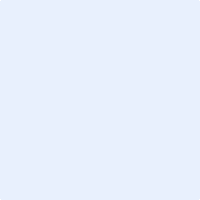 